Altham Parish Council Meeting to be held on:Monday, 22nd April 2024, 7.00 pm, at theCouncil Offices, Media House, Burnley Road, Altham A120: HousekeepingA121: Apologies for AbsenceA122: Declaration of Members InterestA123: Minutes from the Last Meeting and the Extraordinary MeetingTo submit the minutes of the APC Meeting held on the 11th March 2024 for approval as a correct record.To submit the minutes of the APC Extraordinary meeting held on 8 April 2024 for approval as a correct record.Recommended   	- 	That the minutes be received and approved as a correct record.A124: Matters Arising from the Last Minutes and Extraordinary Minutes (Not listed on the agenda)A125: Chairman’s ActionA126 Public ParticipationA127: CorrespondenceA128: FinancePayments made and received since last meetingA129: Updates on:Road Safety (Spids)- Repair(s)Moorfield Industrial EstateCrime FiguresAllotmentsGrass Cutting VergesSuez (Landfill) CommitteeHyndburn Council Local PlanThe Sport Club land adjacent to Accrington StanleyA130: Clerk’s ReportA131: Planning ApplicationsA132: Events UpdatesWorkers’ Memorial DayChristmas 2024A133: Any Other Late BusinessA134: Date of Next MeetingTo be decided at the meeting, along with the AGM date.Altham Parish Council Agenda (10th Meeting of the Municipal Year 2023 / 2024)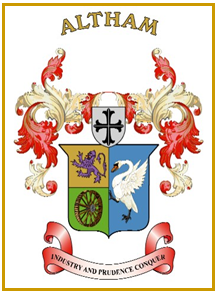 